Now hiring in Lakewood:Forensic Mental Health Therapist*Pay:  $40 to $100 per clinical contact hour*Schedule:  Part-time or Full-time: Flexible Schedule*Work closely with Probation /Parole /Polygraph examiners /Victim Advocates. *Hiring locations: Grand Junction, Montrose, Rifle, Lakewood, Westminster. *Receive specialized supervision with highly trained and state approved clinical team. *Make a difference by increasing community safety through awareness, accountability, and rehabilitation.*Must pass background check.  *Must be CAS (with DORA registration) or MA with license or candidate for licensure with DORA.  Contact:  HR @ 970-570-9000Website: SORSERVICES.COMEmail: shay.boe111@gmail.com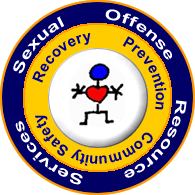              SORS